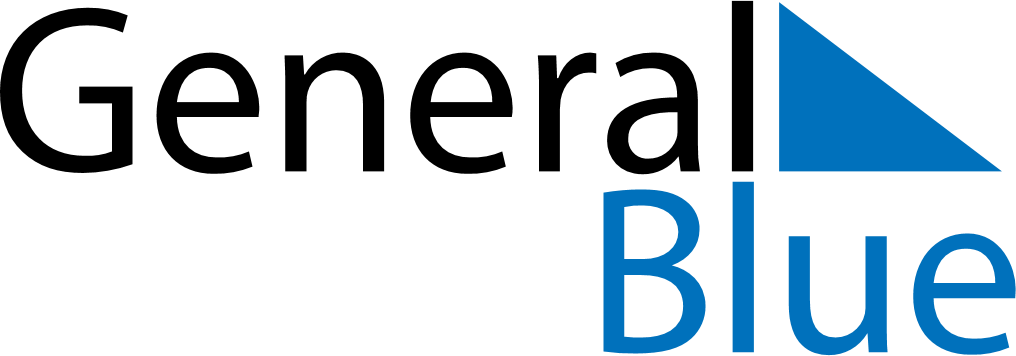 August 2027August 2027August 2027August 2027August 2027August 2027SwitzerlandSwitzerlandSwitzerlandSwitzerlandSwitzerlandSwitzerlandSundayMondayTuesdayWednesdayThursdayFridaySaturday1234567Bundesfeiertag8910111213141516171819202122232425262728293031NOTES